DSWD DROMIC Report #1 on the Fire Incidentin Brgy. Baliwasan Seaside, Zamboanga Cityas of 22 March 2021, 6PMSUMMARYOn 20 March 2021 at 5:35 AM, a fire incident occurred in Brgy. Baliwasan Seaside, Zamboanga City. The cause of fire is under investigation. Source: DSWD-FO IXStatus of Affected Families / PersonsA total of 404 families or 1,759 persons were affected in Brgy. Baliwasan Seaside, Zamboanga City (see Table 1).Table 1. Number of Affected Families / Persons Note: Ongoing assessment and validation being conducted.Source: DSWD-FO IXStatus of Displaced Families / Persons Inside Evacuation Center There are 404 families or 1,759 persons currently taking temporary shelter inside Baliwasan Central SPED Center (see Table 2).Table 2. Number of Displaced Families / Persons Inside Evacuation CenterNote: Ongoing assessment and validation being conducted.Source: DSWD-FO IXDamaged HousesThere are 404 damaged houses; of which, 371 are totally damaged and 33 are partially damaged (see Table 3).Table 3. Number of Damaged Houses 	  Note: Ongoing assessment and validation being conducted.Source: DSWD-FO IXAssistance ProvidedA total of ₱276,000.00 worth of assistance was provided by DSWD to the affected families (see Table 4). Table 4. Cost of Assistance Provided to Affected Families / Persons		Source: DSWD-FO IXSITUATIONAL REPORTDSWD-DRMBDSWD-FO IX*****The Disaster Response Operations Monitoring and Information Center (DROMIC) of DSWD-DRMB is closely coordinating with DSWD-FO IX for significant disaster response updates and assistance provided.Prepared by:MARIE JOYCE G. RAFANANMARC LEO L. BUTAC Releasing OfficerPHOTO DOCUMENTATION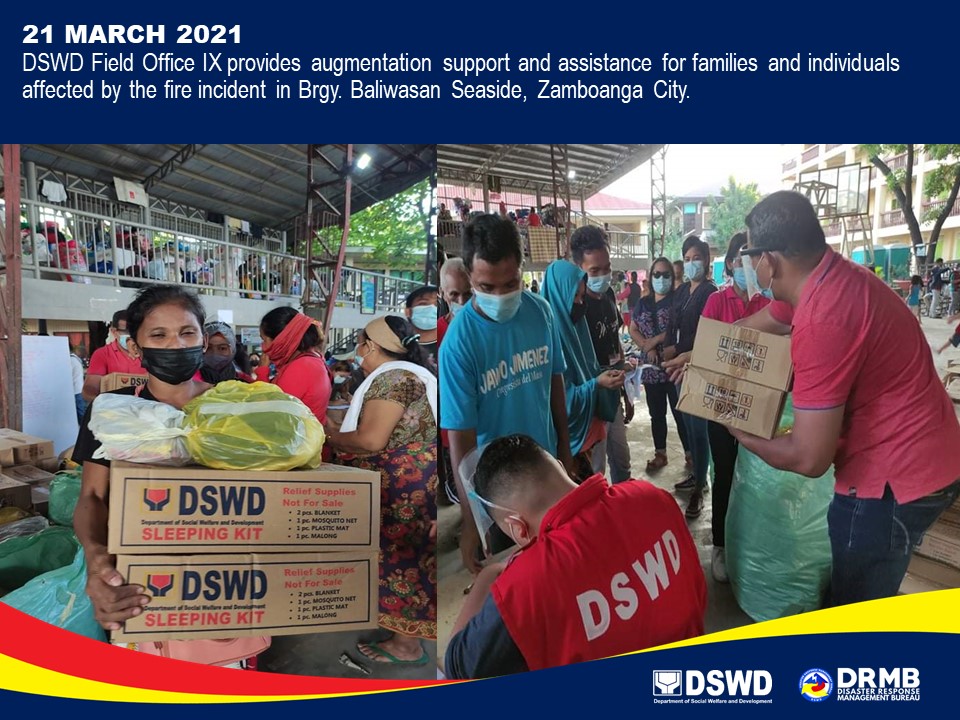 REGION / PROVINCE / MUNICIPALITY REGION / PROVINCE / MUNICIPALITY  NUMBER OF AFFECTED  NUMBER OF AFFECTED  NUMBER OF AFFECTED REGION / PROVINCE / MUNICIPALITY REGION / PROVINCE / MUNICIPALITY  Barangays  Families  Persons GRAND TOTALGRAND TOTAL1  404 1,759 REGION IXREGION IX1  404 1,759 Zamboanga del SurZamboanga del Sur1  404 1,759 Zamboanga City1  404 1,759 REGION / PROVINCE / MUNICIPALITY REGION / PROVINCE / MUNICIPALITY  NUMBER OF EVACUATION CENTERS (ECs)  NUMBER OF EVACUATION CENTERS (ECs)  NUMBER OF DISPLACED  NUMBER OF DISPLACED  NUMBER OF DISPLACED  NUMBER OF DISPLACED REGION / PROVINCE / MUNICIPALITY REGION / PROVINCE / MUNICIPALITY  NUMBER OF EVACUATION CENTERS (ECs)  NUMBER OF EVACUATION CENTERS (ECs)  INSIDE ECs  INSIDE ECs  INSIDE ECs  INSIDE ECs REGION / PROVINCE / MUNICIPALITY REGION / PROVINCE / MUNICIPALITY  NUMBER OF EVACUATION CENTERS (ECs)  NUMBER OF EVACUATION CENTERS (ECs)  Families  Families  Persons   Persons  REGION / PROVINCE / MUNICIPALITY REGION / PROVINCE / MUNICIPALITY  CUM  NOW  CUM  NOW  CUM  NOW GRAND TOTALGRAND TOTAL 1  1  404  404 1,759 1,759 REGION IXREGION IX 1  1  404  404 1,759 1,759 Zamboanga del SurZamboanga del Sur 1  1  404  404 1,759 1,759 Zamboanga City 1  1  404  404 1,759 1,759 REGION / PROVINCE / MUNICIPALITY REGION / PROVINCE / MUNICIPALITY   NO. OF DAMAGED HOUSES   NO. OF DAMAGED HOUSES   NO. OF DAMAGED HOUSES REGION / PROVINCE / MUNICIPALITY REGION / PROVINCE / MUNICIPALITY  Total  Totally  Partially GRAND TOTALGRAND TOTAL           404            371              33 REGION IXREGION IX           404            371              33 Zamboanga del SurZamboanga del Sur           404            371              33 Zamboanga City           404            371              33 REGION / PROVINCE / MUNICIPALITY REGION / PROVINCE / MUNICIPALITY  COST OF ASSISTANCE  COST OF ASSISTANCE  COST OF ASSISTANCE  COST OF ASSISTANCE  COST OF ASSISTANCE REGION / PROVINCE / MUNICIPALITY REGION / PROVINCE / MUNICIPALITY  DSWD  LGU  NGOs OTHERS  GRAND TOTAL GRAND TOTALGRAND TOTAL        276,000.00              -                -                -            276,000.00 REGION IXREGION IX        276,000.00              -                -                -            276,000.00 Zamboanga del SurZamboanga del Sur        276,000.00              -                -                -             276,000.00 Zamboanga City        276,000.00              -                -                -            276,000.00 DATESITUATIONS / ACTIONS UNDERTAKEN22 March 2021The Disaster Response Operations Monitoring and Information Center (DROMIC) of the DSWD-DRMB is closely coordinating with DSWD-FO IX for significant reports on the status of affected families, assistance, and relief efforts.DATESITUATIONS / ACTIONS UNDERTAKEN22 March 2021DSWD-FO IX provided 400 sleeping kits amounting to ₱276,000.00 to the affected families.The City Social Services and Development Office (CSWDO) distributed hot meals to the displaced families inside the Baliwasan Central SPED Center.Some NGO and other private sectors donated used clothings and hot meals to the affected families in the evacuation center.The Philippine Red Cross provided blankets donated by the Turkish Red Crescent.DSWD-FO IX through its Disaster Response Management Division-Disaster Response Information Management Section (DRMD-DRIMS) is in close coordinaition with the CSWDO for further augmentation assistance needed by the affected families.